Индексы научного цитированияКонец формы Российский индекс научного цитирования (РИНЦ)Российский индекс научного цитирования (РИНЦ) - это национальная информационно-аналитическая система, аккумулирующая более 9 миллионов публикаций российских ученых, а также информацию о цитировании этих публикаций из более 6000 российских журналов. Она предназначена не только для оперативного обеспечения научных исследований актуальной справочно-библиографической информацией, но является также и мощным инструментом, позволяющим осуществлять оценку результативности и эффективности деятельности научно-исследовательских организаций, ученых, определять уровень научных журналов и т.д.Для получения доступа ко всем функциям базы требуется регистрация на портале.
 Международные индексы научного цитированияWeb of Science— поисковая платформа, объединяющая реферативные базы данных публикаций в научных журналах и патентов, разрабатываемая и предоставляемая компанией Thomson Reuters.Web of Science охватывает материалы по естественным, техническим, общественным, гуманитарным наукам и искусству. Платформа обладает встроенными возможностями поиска, анализа и управления библиографической информацией. Включает в себя шесть тематических индексов. Доступ к базе осуществляется по IP-адресам с компьютеров университета.Краткое руководство пользователя на русском языкеРуководство по работе с Web of ScienceИнформационный портал на русском языкеМетодические рекомендации по проведению поиска из Web of Science  в вопросах и ответахРуководство по работе с ResearcherIDScopus — библиографическая и реферативная база данных и инструмент для отслеживания цитируемости статей, опубликованных в научных изданиях. Разработчиком и владельцем Scopus является издательская корпорация Elsevier.Доступ к базе осуществляется по IP-адресам с компьютеров университета.Подробное описание ресурса на русском языкеРуководство по работе со "Scopus" на русском языкеРуководство по охвату контента "Scopus"Профиль автора в Scopus и его корректировка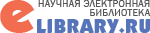 Поиск журналов, индексируемых в РИНЦДля просмотра всего списка журналов необходимо оставить все поля пустыми и кликнуть на кнопку "поиск". Для просмотра списка журналов по медицине необходимо кликнуть по полю "Тематика"и из выпадающего меню выбрать рубрику "Медицина и здравоохранение"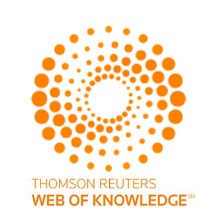 Поиск журналов, индексируемых в Web of ScienceСписок журналов России и стран СНГ в БД Web of Science Core Collection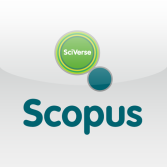 Поиск журналов, индексируемых в  ScopusРоссийские журналы, представленные в БД ScopusИнформационно-аналитические и реферативные базы данныхИнформационно-аналитические и реферативные базы данныхИнформационно-аналитические и реферативные базы данных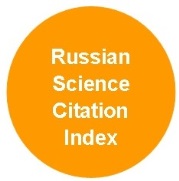 Russian Science Citation Index
Совместный проект компаний Thomson Reuters и Научная электронная библиотека eLIBRARY.RU по размещению лучших российских журналов из РИНЦ на платформе Web of Science в виде отдельной базы данных.Для доступа необходима подпискаПоиск журналов, индексируемых в Russian Science Citation Index (RSCI)При поиске проставить галочку в строке "входит в базу данных RSCI"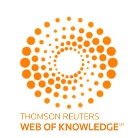  BIOSIS Citation IndexБаза данных по цитированию материалов в науках о жизни (полный архив с 1926 года)Для доступа необходима подпискаСписок журналов, индексируемых в BIOSIS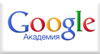 Академия Google (Google Scholar) — бесплатная поисковая система по полным текстам научных публикаций всех форматов и дисциплин. Функции Академии Google: поиск статей, рефератов и библиографических ссылок по различным источникам с одной удобной страницы, поиск полного текста документа в сети Интернет, получение информации об основных работах в любой области исследований.Ресурс находится в свободном доступе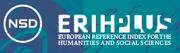  ERIH PLUSБаза - европейский аналог ВАКовского перечня журналов - включает в себя научные периодические издания по гуманитарным наукам, публикующие материалы на английском и других европейских языках.  Данный индекс включает публикации не только на английском, но и на основных европейских языках. ERIH не является библиографическим или рейтинговым инструментом. Цель создания этого индекса - повышение доступности ведущих европейских исследований в области гуманитарных наук, а также облегчение доступа к научно-исследовательским журналам, изданным на всех европейских языках.Ресурс находится в свободном доступеСписок журналов, индексируемых в ERIH PLUS